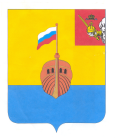 РЕВИЗИОННАЯ КОМИССИЯ ВЫТЕГОРСКОГО МУНИЦИПАЛЬНОГО РАЙОНА162900, Вологодская область, г. Вытегра, пр. Ленина, д.68тел. (81746)  2-22-03,  факс (81746) ______,       e-mail: revkom@vytegra-adm.ruЗАКЛЮЧЕНИЕна  проект решения Городского Совета Муниципального образования «Город Вытегра» 26.05.2021 г.                                                                                               г. ВытеграЗаключение Ревизионной комиссии Вытегорского муниципального района на  проект решения Городского Совета Муниципального образования «Город Вытегра» «О внесении изменений в решение Городского Совета муниципального образования «Город Вытегра» от 10.12.2020 № 191»  подготовлено в соответствии с требованиями Бюджетного кодекса Российской Федерации, Положения о Ревизионной комиссии Вытегорского муниципального района, на основании заключённого на 2021 год Соглашения между Городским Советом МО «Город Вытегра» и  Представительным Собранием Вытегорского муниципального района.        Проектом решения предлагается внести изменения в доходную и расходную части бюджета МО на 2021 год. В 2021 году  общий объем доходов бюджета МО увеличивается на 29842,3 тыс.рублей (+24,8 %), расходов на 30110,1 тыс.рублей (+23,1 %). Проектом решения предлагается корректировка плановых показателей расходов внутри разделов и подразделов.  Изменения в параметры бюджета МО приведены в Приложениях к Заключению. Общая характеристика вносимых изменений в решениеИзменения планового объема налоговых и неналоговых доходов проектом решения не предусмотрено.Проектом решения предлагается внести изменения в объем безвозмездных поступлений, в том числе:объем субсидий увеличивается на 31771,0 тыс.рублей, из них:- увеличиваются на 9386,4 тыс.рублей субсидии на реализацию регионального проекта «Народный бюджет»,- утверждаются в сумме 10005,3 тыс.рублей субсидии на реализацию проектов муниципальных образований-победителей Всероссийского конкурса лучших проектов создания комфортной городской среды,- утверждаются в сумме 12299,3 тыс.рублей субсидии на строительство,  реконструкцию и капитальный ремонт централизованных систем водоотведения,- утверждаются субсидии на реализацию мероприятий по цифровизации городского хозяйства в сумме 80,0 тыс.рублей;объем иных межбюджетных трансфертов сокращается на 1928,7 тыс.рублей из них:- прочие межбюджетные трансферты, передаваемые из районного бюджета на реализацию мероприятий по строительству и реконструкции централизованных систем водоснабжения (реализация мероприятий отложена на 2022-2023 годы).Общий плановый объем доходов муниципального образования «Город Вытегра» предлагается утвердить  в сумме 150161,5 тыс.рублей.Проектом решения общий объем расходов бюджета увеличивается на 30110,1 тыс.рублей (+23,1 %) и составит 160194,8 тыс.рублей.   Увеличение финансирования в разделе 01 «Общегосударственные вопросы»  предусмотрено в сумме 300,0 тыс.рублей (+2,7 %), в том числе увеличение предусмотрено в подразделе 04 «Функционирование Правительства Российской Федерации, высших исполнительных органов государственной власти субъектов Российской Федерации местных администраций» на текущее содержание администрации. Увеличение плановых назначений в разделе 03 «Национальная безопасность и правоохранительная деятельность» планируется в сумме 5803,9 тыс.рублей, в том числе по мероприятиям  подраздела 0310 «Защита населения и территории от чрезвычайных ситуаций природного и техногенного характера, пожарная безопасность». Средства предлагается направить на реализацию мероприятий проекта «Народный бюджет» (ремонт пожарных водоемов, разборка зданий и очистка территорий).Проектом решения предусмотрено увеличение на 600,0 тыс.рублей (+2,2 %) ассигнований в разделе 04 «Национальная экономика». Расходы на осуществление дорожной деятельности (подраздел 09 «Дорожное хозяйство (дорожные фонды)») увеличиваются на 500,0 тыс.рублей ( +1,9 %), в том числе на ремонт улично-дорожной сети в г.Вытегра.В подразделе 12 «Другие вопросы в области национальной экономики» увеличение составит 100,0 тыс.рублей 9+12,2 %). Дополнительные ассигнования предлагается направить на оплату услуг по актуализации генерального плана города.Расходы раздела 05 «Жилищно-коммунальное хозяйство» предлагается увеличить на 22265,2 тыс.рублей (+28,1 %) в связи с поступлением целевых субсидий. На 300,0 тыс.рублей ( +14,3 %) увеличиваются плановые ассигнования по подразделу 0501 «Жилищное хозяйство» на оплату текущего ремонта муниципального жилого фонда.Ассигнования подраздела 0502 «Коммунальное хозяйство» увеличиваются на 19211,6 тыс.рублей  (в 4,7 раза) из них:- на 500,0 тыс.рублей увеличиваются расходы на прочие мероприятия по коммунальному хозяйству (ремонт муниципального имущества); - ассигнования увеличиваются по мероприятиям реализации проекта «Народный бюджет» 1031,9 тыс.рублей (ремонт участка системы водоотведения в городе);- ассигнования на строительство, реконструкцию (модернизацию) объектов питьевого водоснабжения увеличиваются на 5000,0 тыс.рублей (оплата ПСД);- за счет субсидии 12299,3 тыс.рублей утверждаются ассигнования на строительство,  реконструкцию и капитальный ремонт централизованных систем водоотведения;- софинансирование мероприятий строительства,  реконструкции и капитального ремонта централизованных систем водоотведения ( 3,0 %) – 380,4 тыс.рублей.Ассигнования подраздела 0503 «Благоустройство» увеличиваются на 2753,6 тыс.рублей (+3,8 %). Увеличение финансирования предусмотрено: - за счет субсидии на реализацию мероприятий по цифровизации городского хозяйства в сумме 80,0 тыс.рублей;- на софинансирование мероприятий по цифровизации городского хозяйства в сумме 2,5 тыс.рублей;- на реализацию прочих мероприятий по благоустройству 1261,5 тыс.рублей (ремонт тротуаров);- на реализацию мероприятий проекта «Народный бюджет» 1409,6 тыс.рублей.Проектом решения предлагается направить дополнительное финансирование в сумме 91,0 тыс.рублей в раздел 07 «Образование». Увеличение связано с реализацией проекта «Народный бюджет» по подразделу 0707 «Молодежная политика».Расходы раздела 08 «Культура, кинематография» увеличиваются на 1050,0 тыс.рублей на реализацию мероприятий проекта «Народный бюджет».В связи с утверждением объема субсидии на строительство,  реконструкцию и капитальный ремонт централизованных систем водоотведения в сумме 12299,3 тыс.рублей проектом решения предлагается внести изменения в объем финансирования муниципальной программы «Комплексное развитие систем коммунальной инфраструктуры в сфере водоснабжения муниципального образования «Город Вытегра» Вытегорского муниципального района Вологодской области на 2021-2023 г.г.».Проектом решения внесены изменения в доходную и расходную части бюджета на 2022 год. Изменения связаны- с увеличением планируемых поступлений субсидий на строительство, реконструкцию и капитальный ремонт централизованных систем водоснабжения и водоотведения на 26500,7 тыс.рублей,- с уменьшением на 1316,8 тыс.рублей субвенций на организацию уличного освещения.Общая характеристика вносимых изменений в 2022 годуПроектом решения вносятся соответствующие изменения в приложения к решению  Городского Совета МО «Город Вытегра» от 10.12.2020 г. № 191 «О бюджете муниципального образования «Город Вытегра» на 2021 год и плановый период 2022 и 2023 годов». Выводы и предложения. Представленный проект решения соответствует требованиям Бюджетного кодекса Российской Федерации, Положению о бюджетном процессе в муниципальном образовании «Город Вытегра».Проект решения Городского Совета Муниципального образования «Город Вытегра» «О внесении изменений в решение Городского Совета муниципального образования «Город Вытегра» от 10.12.2020 № 191» рекомендуется к рассмотрению.В случае принятия решения Ревизионная комиссия ВМР рекомендует Администрации муниципального образования «Город Вытегра» внести соответствующие изменения в муниципальную программу «Комплексное развитие систем коммунальной инфраструктуры в сфере водоснабжения муниципального образования «Город Вытегра» Вытегорского муниципального района Вологодской области на 2021-2023 г.г.» с проведением предварительной финансово-экономической экспертизы.Председатель Ревизионной комиссии                                                                            Н.В.Зелинская                                                    Утверждено решением о бюджете от 10.12.2020 г. № 191 с изменениями Предлагаемые изменение проектом решенияИзменение% измененияДоходы всего (тыс.руб.)120319,2150161,5+29842,3+24,8 %Налоговые и неналоговые доходы38919,038919,000Безвозмездные поступления81400,2111242,5+29842,3+36,7 %Расходы всего (тыс.руб.)130084,7160194,8+30110,1+23,1 %Дефицит (-)  (профицит (+) ) бюджета-9765,5-10033,3+267,8*Муниципальная программаУтверждено на 2020 год  решением Городского Совета решением о бюджете от 10.12.2020 г. № 191Утверждено с учетом измененийИзменения в прошедшем периоде (тыс.руб.)Предлагаемые изменение проектом решенияИзменения (тыс.руб.)«Комплексное развитие систем коммунальной инфраструктуры в сфере водоснабжения муниципального образования «Город Вытегра» Вытегорского муниципального района Вологодской области на 2021-2023 г.г.».64720,1430,0-64290,118109,7+17679,7     Утверждено решением о бюджете от 10.12.2020 г. № 191 с изменениями Предлагаемые изменение проектом решенияИзменение% измененияДоходы всего (тыс.руб.)47837,473021,3+25183,9+52,6 %Налоговые и неналоговые доходы40410,040410,000Безвозмездные поступления7427,432611,3+25183,9+339 %Расходы всего (тыс.руб.)47837,473021,3+25183,9+52,6 %Дефицит (-)  (профицит (+) ) бюджета000*